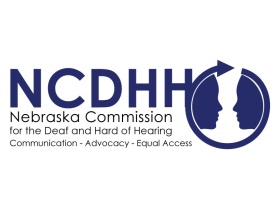 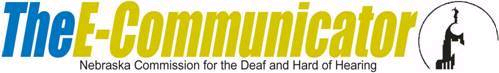 Pete RickettsGovernorCandice Arteaga,ChairpersonCommission MembersFrances Beaurivage        LincolnJonathan Scherling        OmahaJeremy Fitzpatrick        OmahaDr. Stacie Ray        LincolnNorman Weverka        BrainardRobert Feit         Lincoln Sandra Shaw        SewardDiane Schutt        FairburyJohn C. Wyvill Executive DirectorNebraska LEAD-K Advisory Committee Elects Subcommittees The Nebraska LEAD-K (Language Equality and Acquisition for Deaf Kids) Advisory Committee held their first organizational meeting on December 16, 2020. During this meeting, Mr. Jonathan Scherling was elected as Chair and Mr. Mike Brummer as Vice Chair. Four subcommittees were created with subcommittee members, listed below: Assessment Instruments and Milestones: Ms. Anne Thomas, ChairMs. Cindy Koch Mr. Jonathan Scherling Ms. Debra Smith Ms. Amy Tyler-Krings Mr. Todd Luther Ms. Vicki Steinhauer-Campbell Qualifications and Training Ms. Sue Petersen, ChairMs. Cindy Koch Ms. Margie Propp Mr. Jonathan Arteaga Mr. Todd Luther Ms. Vicki Steinhauer-Campbell Reporting results/ database Vacant, ChairMs. Jessica Anthony Ms. Amanda Mitchell Mr. Jonathan Arteaga Ms. Susan Petersen Considerations related to implementation Ms. Amanda Mitchell, ChairMs. Amy Bunnell Ms. Debra Smith Ms. Vicki Steinhauer-Campbell  We also have Technical Assistant guides from NDE that will help each subcommittee as needed. Sue Czaplewski and Heather Pohl is designated to subcommittee #1. Sue Czaplewski will also be designated with subcommittee #2. Cole Johnson will be with subcommittee #3. Teresa Coonts will be with subcommittee #4, and Amy Rhone will be designated to help all subcommittees as needed. We also have NCDHH staff that are helping the advisory committee and they are John Wyvill, Cody McEvoy and Jessica Larrison. #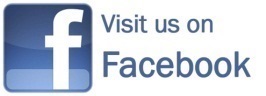 To unsubscribe from the E-Communicator, reply to this email with “Unsubscribe from E-Communicator” in the subject line of the message.